ПРОТОКОЛ № 9заседания СоветаСаморегулируемой организации СОЮЗа«Гильдия архитекторов и проектировщиков Поволжья»г. Самара									06 марта 2018 г.Дата проведения:Место проведения:Время проведения:Присутствуют: Дата проведения:Место проведения:Время проведения:Присутствуют: 06 марта 2018 г.РФ, г. Самара, ул. Лесная, д. 2311:00Президент Саморегулируемой организации СОЮЗа «Гильдия архитекторов и проектировщиков Поволжья»Мусорин Александр КонстантиновичЧлены Совета Саморегулируемой организации СОЮЗа «Гильдия архитекторов и проектировщиков Поволжья»:Батяшин Сергей ИвановичБессулин Игорь ИвановичДоладов Юрий ИвановичПечников Николай АнатольевичХаритонов Сергей Викторович06 марта 2018 г.РФ, г. Самара, ул. Лесная, д. 2311:00Президент Саморегулируемой организации СОЮЗа «Гильдия архитекторов и проектировщиков Поволжья»Мусорин Александр КонстантиновичЧлены Совета Саморегулируемой организации СОЮЗа «Гильдия архитекторов и проектировщиков Поволжья»:Батяшин Сергей ИвановичБессулин Игорь ИвановичДоладов Юрий ИвановичПечников Николай АнатольевичХаритонов Сергей ВикторовичПриглашённые:Приглашённые:Генеральный директор  Зимина Вероника ГригорьевнаЗаместитель генерального директора Евстигнеева Ирина  ЕвгеньевнаНачальник методического отдела Шабанова Ольга ИвановнаНачальник юридического отдела Постнова Людмила ГеннадьевнаГенеральный директор  Зимина Вероника ГригорьевнаЗаместитель генерального директора Евстигнеева Ирина  ЕвгеньевнаНачальник методического отдела Шабанова Ольга ИвановнаНачальник юридического отдела Постнова Людмила ГеннадьевнаСовет открыл Президент Саморегулируемой организации СОЮЗа «Гильдия архитекторов и проектировщиков Поволжья» Мусорин Александр Константинович, который сообщил, что из 9 членов Совета в заседании участвуют 6 человек, что составляет 66% от общего числа членов Совета. Заседание Совета считается правомочным, т.к. на нем присутствует более половины членов Совета.Мусорин Александр Константинович объявил заседание Совета открытым, огласил присутствующих на заседании, представил секретаря заседания Шабанову Ольгу Ивановну, предложил  утвердить повестку дня заседания.Открытым голосованием Совет единогласно принял решение:Утвердить следующую повестку дня заседания:Приём юридических лиц, подавших заявление о вступлении в члены Саморегулируемой организации СОЮЗа  «Гильдия архитекторов и проектировщиков Поволжья».О принятии решения по прекращению права осуществления подготовки проектной документации и исключению из членов СОЮЗа. Президент Мусорин А.К.  предложил приступить к работе по рассмотрению вопросов повестки дня заседания.Совет открыл Президент Саморегулируемой организации СОЮЗа «Гильдия архитекторов и проектировщиков Поволжья» Мусорин Александр Константинович, который сообщил, что из 9 членов Совета в заседании участвуют 6 человек, что составляет 66% от общего числа членов Совета. Заседание Совета считается правомочным, т.к. на нем присутствует более половины членов Совета.Мусорин Александр Константинович объявил заседание Совета открытым, огласил присутствующих на заседании, представил секретаря заседания Шабанову Ольгу Ивановну, предложил  утвердить повестку дня заседания.Открытым голосованием Совет единогласно принял решение:Утвердить следующую повестку дня заседания:Приём юридических лиц, подавших заявление о вступлении в члены Саморегулируемой организации СОЮЗа  «Гильдия архитекторов и проектировщиков Поволжья».О принятии решения по прекращению права осуществления подготовки проектной документации и исключению из членов СОЮЗа. Президент Мусорин А.К.  предложил приступить к работе по рассмотрению вопросов повестки дня заседания.Совет открыл Президент Саморегулируемой организации СОЮЗа «Гильдия архитекторов и проектировщиков Поволжья» Мусорин Александр Константинович, который сообщил, что из 9 членов Совета в заседании участвуют 6 человек, что составляет 66% от общего числа членов Совета. Заседание Совета считается правомочным, т.к. на нем присутствует более половины членов Совета.Мусорин Александр Константинович объявил заседание Совета открытым, огласил присутствующих на заседании, представил секретаря заседания Шабанову Ольгу Ивановну, предложил  утвердить повестку дня заседания.Открытым голосованием Совет единогласно принял решение:Утвердить следующую повестку дня заседания:Приём юридических лиц, подавших заявление о вступлении в члены Саморегулируемой организации СОЮЗа  «Гильдия архитекторов и проектировщиков Поволжья».О принятии решения по прекращению права осуществления подготовки проектной документации и исключению из членов СОЮЗа. Президент Мусорин А.К.  предложил приступить к работе по рассмотрению вопросов повестки дня заседания.Вопрос № 1 повестки дня:Приём юридических лиц, подавших заявление о вступлении в члены Саморегулируемой организации СОЮЗа «Гильдия архитекторов и проектировщиков Поволжья».Приём юридических лиц, подавших заявление о вступлении в члены Саморегулируемой организации СОЮЗа «Гильдия архитекторов и проектировщиков Поволжья».Приём юридических лиц, подавших заявление о вступлении в члены Саморегулируемой организации СОЮЗа «Гильдия архитекторов и проектировщиков Поволжья».Слушали:Заместителя генерального директора Евстигнееву И.Е., которая доложила о рассмотрении исполнительным органом Саморегулируемой организации СОЮЗа «Гильдия архитекторов и проектировщиков Поволжья» 1 заявления о вступлении в члены Саморегулируемой организации СОЮЗа «Гильдия архитекторов и проектировщиков Поволжья» от следующего юридического лица, представившего необходимый пакет документов: Общество с ограниченной ответственностью «Жилпроект» (ИНН 6317087700) По результатам обсуждения Советом принято решение:Заместителя генерального директора Евстигнееву И.Е., которая доложила о рассмотрении исполнительным органом Саморегулируемой организации СОЮЗа «Гильдия архитекторов и проектировщиков Поволжья» 1 заявления о вступлении в члены Саморегулируемой организации СОЮЗа «Гильдия архитекторов и проектировщиков Поволжья» от следующего юридического лица, представившего необходимый пакет документов: Общество с ограниченной ответственностью «Жилпроект» (ИНН 6317087700) По результатам обсуждения Советом принято решение:Заместителя генерального директора Евстигнееву И.Е., которая доложила о рассмотрении исполнительным органом Саморегулируемой организации СОЮЗа «Гильдия архитекторов и проектировщиков Поволжья» 1 заявления о вступлении в члены Саморегулируемой организации СОЮЗа «Гильдия архитекторов и проектировщиков Поволжья» от следующего юридического лица, представившего необходимый пакет документов: Общество с ограниченной ответственностью «Жилпроект» (ИНН 6317087700) По результатам обсуждения Советом принято решение:Формулировкарешения по вопросу № 1 повестки:Принять в члены Саморегулируемой организации СОЮЗа «Гильдия архитекторов и проектировщиков Поволжья» » с выдачей Уведомления о принятом решении следующее юридическое лицо:Общество с ограниченной ответственностью «Жилпроект» (ИНН 6317087700)Предоставить Обществу с ограниченной ответственностью «Жилпроект» право:осуществлять подготовку проектной документации в отношении объектов капитального строительства (кроме особо опасных, технически сложных и уникальных объектов, объектов использования атомной энергии) с Первым уровнем ответственности (стоимость работ по одному договору не превышает 25 миллионов рублей).принимать участие в заключении договоров подряда на подготовку проектной документации в отношении объектов капитального строительства (кроме особо опасных, технически сложных и уникальных объектов, объектов использования атомной энергии) с использованием конкурентных способов определения поставщиков с Первым уровнем ответственности (предельный размер обязательств по всем договорам  не превышает 25 миллионов рублей)Итоги голосования: «За»–6 голосов; «Против»–нет; «Воздержался»–нет.Решение принято единогласно.В соответствии с решением, принятым Общим собранием от 23 мая 2017 г. № 2/17 о страховании компенсационных фондов, «Положением о страховании членами Саморегулируемой организации СОЮЗа «Гильдия архитекторов и проектировщиков Поволжья» риска гражданской  ответственности, которая может наступить  в случае причинения вреда вследствие недостатков работ, которые оказывают влияние на безопасность объектов капитального строительства», указанные организации в течении семи рабочих дней должны заключить договор страхования гражданской ответственности.Итоги голосования: «За»– 6 голосов; «Против»– нет; «Воздержался» – нет.  Решение принято единогласно.Принять в члены Саморегулируемой организации СОЮЗа «Гильдия архитекторов и проектировщиков Поволжья» » с выдачей Уведомления о принятом решении следующее юридическое лицо:Общество с ограниченной ответственностью «Жилпроект» (ИНН 6317087700)Предоставить Обществу с ограниченной ответственностью «Жилпроект» право:осуществлять подготовку проектной документации в отношении объектов капитального строительства (кроме особо опасных, технически сложных и уникальных объектов, объектов использования атомной энергии) с Первым уровнем ответственности (стоимость работ по одному договору не превышает 25 миллионов рублей).принимать участие в заключении договоров подряда на подготовку проектной документации в отношении объектов капитального строительства (кроме особо опасных, технически сложных и уникальных объектов, объектов использования атомной энергии) с использованием конкурентных способов определения поставщиков с Первым уровнем ответственности (предельный размер обязательств по всем договорам  не превышает 25 миллионов рублей)Итоги голосования: «За»–6 голосов; «Против»–нет; «Воздержался»–нет.Решение принято единогласно.В соответствии с решением, принятым Общим собранием от 23 мая 2017 г. № 2/17 о страховании компенсационных фондов, «Положением о страховании членами Саморегулируемой организации СОЮЗа «Гильдия архитекторов и проектировщиков Поволжья» риска гражданской  ответственности, которая может наступить  в случае причинения вреда вследствие недостатков работ, которые оказывают влияние на безопасность объектов капитального строительства», указанные организации в течении семи рабочих дней должны заключить договор страхования гражданской ответственности.Итоги голосования: «За»– 6 голосов; «Против»– нет; «Воздержался» – нет.  Решение принято единогласно.Принять в члены Саморегулируемой организации СОЮЗа «Гильдия архитекторов и проектировщиков Поволжья» » с выдачей Уведомления о принятом решении следующее юридическое лицо:Общество с ограниченной ответственностью «Жилпроект» (ИНН 6317087700)Предоставить Обществу с ограниченной ответственностью «Жилпроект» право:осуществлять подготовку проектной документации в отношении объектов капитального строительства (кроме особо опасных, технически сложных и уникальных объектов, объектов использования атомной энергии) с Первым уровнем ответственности (стоимость работ по одному договору не превышает 25 миллионов рублей).принимать участие в заключении договоров подряда на подготовку проектной документации в отношении объектов капитального строительства (кроме особо опасных, технически сложных и уникальных объектов, объектов использования атомной энергии) с использованием конкурентных способов определения поставщиков с Первым уровнем ответственности (предельный размер обязательств по всем договорам  не превышает 25 миллионов рублей)Итоги голосования: «За»–6 голосов; «Против»–нет; «Воздержался»–нет.Решение принято единогласно.В соответствии с решением, принятым Общим собранием от 23 мая 2017 г. № 2/17 о страховании компенсационных фондов, «Положением о страховании членами Саморегулируемой организации СОЮЗа «Гильдия архитекторов и проектировщиков Поволжья» риска гражданской  ответственности, которая может наступить  в случае причинения вреда вследствие недостатков работ, которые оказывают влияние на безопасность объектов капитального строительства», указанные организации в течении семи рабочих дней должны заключить договор страхования гражданской ответственности.Итоги голосования: «За»– 6 голосов; «Против»– нет; «Воздержался» – нет.  Решение принято единогласно.В соответствии с Положением о членстве в Саморегулируемой организации СОЮЗе «Гильдия архитекторов и проектировщиков Поволжья», в том числе о требованиях к членам  саморегулируемой организации, о размере, порядке расчета и уплаты вступительного взноса, членских взносов» данное решение  вступает в силу со дня уплаты в полном объеме взноса (взносов) в компенсационный фонд (компенсационные фонды) СРО, а также вступительного взноса в саморегулируемую  организацию  при условии их уплаты  в течение семи рабочих дней со дня получения Уведомления.Итоги голосования: «За»– 6 голосов; «Против»– нет; «Воздержался» – нет.  Решение принято единогласно.В соответствии с Положением о членстве в Саморегулируемой организации СОЮЗе «Гильдия архитекторов и проектировщиков Поволжья», в том числе о требованиях к членам  саморегулируемой организации, о размере, порядке расчета и уплаты вступительного взноса, членских взносов» данное решение  вступает в силу со дня уплаты в полном объеме взноса (взносов) в компенсационный фонд (компенсационные фонды) СРО, а также вступительного взноса в саморегулируемую  организацию  при условии их уплаты  в течение семи рабочих дней со дня получения Уведомления.Итоги голосования: «За»– 6 голосов; «Против»– нет; «Воздержался» – нет.  Решение принято единогласно.В соответствии с Положением о членстве в Саморегулируемой организации СОЮЗе «Гильдия архитекторов и проектировщиков Поволжья», в том числе о требованиях к членам  саморегулируемой организации, о размере, порядке расчета и уплаты вступительного взноса, членских взносов» данное решение  вступает в силу со дня уплаты в полном объеме взноса (взносов) в компенсационный фонд (компенсационные фонды) СРО, а также вступительного взноса в саморегулируемую  организацию  при условии их уплаты  в течение семи рабочих дней со дня получения Уведомления.Итоги голосования: «За»– 6 голосов; «Против»– нет; «Воздержался» – нет.  Решение принято единогласно.Вопрос № 2 повестки дня:О принятии решения по прекращению права осуществления подготовки проектной документации и исключению из членов СОЮЗа.О принятии решения по прекращению права осуществления подготовки проектной документации и исключению из членов СОЮЗа.О принятии решения по прекращению права осуществления подготовки проектной документации и исключению из членов СОЮЗа.Слушали:Заместителя генерального директора Евстигнееву И.Е., которая доложила, что в Совет СОЮЗа поступил Акт Контрольной комиссии о том, что в результате проверки установлено: на основании протокола заседания Дисциплинарной комиссии СРО  СОЮЗа «Гильдия архитекторов и проектировщиков Поволжья» №2/18 от 25.01.2018г. принято решение о приостановлении права осуществления подготовки проектной документации до 22.02.2018г.:ООО «Оберон»  (ИНН 6311084389)До настоящего времени уведомлений об устранении выявленных нарушений от данной организации не поступало.Заместителя генерального директора Евстигнееву И.Е., которая доложила, что в Совет СОЮЗа поступил Акт Контрольной комиссии о том, что в результате проверки установлено: на основании протокола заседания Дисциплинарной комиссии СРО  СОЮЗа «Гильдия архитекторов и проектировщиков Поволжья» №2/18 от 25.01.2018г. принято решение о приостановлении права осуществления подготовки проектной документации до 22.02.2018г.:ООО «Оберон»  (ИНН 6311084389)До настоящего времени уведомлений об устранении выявленных нарушений от данной организации не поступало.Заместителя генерального директора Евстигнееву И.Е., которая доложила, что в Совет СОЮЗа поступил Акт Контрольной комиссии о том, что в результате проверки установлено: на основании протокола заседания Дисциплинарной комиссии СРО  СОЮЗа «Гильдия архитекторов и проектировщиков Поволжья» №2/18 от 25.01.2018г. принято решение о приостановлении права осуществления подготовки проектной документации до 22.02.2018г.:ООО «Оберон»  (ИНН 6311084389)До настоящего времени уведомлений об устранении выявленных нарушений от данной организации не поступало.Слушали:Президента Мусорина А.К., члена Совета  Печникова Н.А.По результатам обсуждения Советом принято решение:Президента Мусорина А.К., члена Совета  Печникова Н.А.По результатам обсуждения Советом принято решение:Президента Мусорина А.К., члена Совета  Печникова Н.А.По результатам обсуждения Советом принято решение:Формулировка решения по вопросу № 2 повесткиВ соответствии со статьёй 55.7 Градостроительного кодекса Российской Федерации, п.5.3.3. Устава СОЮЗа в связи с грубым нарушением членом саморегулируемой организации условий членства в СОЮЗе, внутренних документов СОЮЗа и неустранением в установленный срок
(до 22.02.2018г.) выявленных нарушений:ПРЕКРАТИТЬ с 06 марта 2018г. действие права осуществления подготовки проектной документации ООО «Оберон» 
(ИНН 6311084389)Итоги голосования: «За»–6 голосов; «Против»–нет; «Воздержался»–нет.    Решение принято единогласно.ИСКЛЮЧИТЬ из членов СРО СОЮЗа «ГАПП» с 06 марта 2018г. ООО «Оберон»  (ИНН 6311084389)Итоги голосования: «За»–6 голосов; «Против»–нет; «Воздержался»–нет.    Решение принято единогласно.Поручить заместителю генерального директора Евстигнеевой И.Е. уведомить о принятом решении в отношении членов ООО «Оберон»  (ИНН 6311084389):Ассоциацию саморегулируемых организаций общероссийскую негосударственную некоммерческую организацию – общероссийское межотраслевое объединение работодателей «Национальное объединение саморегулируемых организаций, основанных на членстве лиц, выполняющих инженерные изыскания, и саморегулируемых организаций, основанных на членстве лиц, осуществляющих подготовку проектной документации.Итоги голосования: «За»– 6 голосов; «Против»–нет; «Воздержался»–нет.    Решение принято единогласно.В соответствии со статьёй 55.7 Градостроительного кодекса Российской Федерации, п.5.3.3. Устава СОЮЗа в связи с грубым нарушением членом саморегулируемой организации условий членства в СОЮЗе, внутренних документов СОЮЗа и неустранением в установленный срок
(до 22.02.2018г.) выявленных нарушений:ПРЕКРАТИТЬ с 06 марта 2018г. действие права осуществления подготовки проектной документации ООО «Оберон» 
(ИНН 6311084389)Итоги голосования: «За»–6 голосов; «Против»–нет; «Воздержался»–нет.    Решение принято единогласно.ИСКЛЮЧИТЬ из членов СРО СОЮЗа «ГАПП» с 06 марта 2018г. ООО «Оберон»  (ИНН 6311084389)Итоги голосования: «За»–6 голосов; «Против»–нет; «Воздержался»–нет.    Решение принято единогласно.Поручить заместителю генерального директора Евстигнеевой И.Е. уведомить о принятом решении в отношении членов ООО «Оберон»  (ИНН 6311084389):Ассоциацию саморегулируемых организаций общероссийскую негосударственную некоммерческую организацию – общероссийское межотраслевое объединение работодателей «Национальное объединение саморегулируемых организаций, основанных на членстве лиц, выполняющих инженерные изыскания, и саморегулируемых организаций, основанных на членстве лиц, осуществляющих подготовку проектной документации.Итоги голосования: «За»– 6 голосов; «Против»–нет; «Воздержался»–нет.    Решение принято единогласно.В соответствии со статьёй 55.7 Градостроительного кодекса Российской Федерации, п.5.3.3. Устава СОЮЗа в связи с грубым нарушением членом саморегулируемой организации условий членства в СОЮЗе, внутренних документов СОЮЗа и неустранением в установленный срок
(до 22.02.2018г.) выявленных нарушений:ПРЕКРАТИТЬ с 06 марта 2018г. действие права осуществления подготовки проектной документации ООО «Оберон» 
(ИНН 6311084389)Итоги голосования: «За»–6 голосов; «Против»–нет; «Воздержался»–нет.    Решение принято единогласно.ИСКЛЮЧИТЬ из членов СРО СОЮЗа «ГАПП» с 06 марта 2018г. ООО «Оберон»  (ИНН 6311084389)Итоги голосования: «За»–6 голосов; «Против»–нет; «Воздержался»–нет.    Решение принято единогласно.Поручить заместителю генерального директора Евстигнеевой И.Е. уведомить о принятом решении в отношении членов ООО «Оберон»  (ИНН 6311084389):Ассоциацию саморегулируемых организаций общероссийскую негосударственную некоммерческую организацию – общероссийское межотраслевое объединение работодателей «Национальное объединение саморегулируемых организаций, основанных на членстве лиц, выполняющих инженерные изыскания, и саморегулируемых организаций, основанных на членстве лиц, осуществляющих подготовку проектной документации.Итоги голосования: «За»– 6 голосов; «Против»–нет; «Воздержался»–нет.    Решение принято единогласно.Решение по всем вопросам повестки дня заседания Совета Саморегулируемой организации СОЮЗа «Гильдия архитекторов и проектировщиков Поволжья»  приняты.Президент Мусорин А.К. объявил о закрытии заседания.Решение по всем вопросам повестки дня заседания Совета Саморегулируемой организации СОЮЗа «Гильдия архитекторов и проектировщиков Поволжья»  приняты.Президент Мусорин А.К. объявил о закрытии заседания.Решение по всем вопросам повестки дня заседания Совета Саморегулируемой организации СОЮЗа «Гильдия архитекторов и проектировщиков Поволжья»  приняты.Президент Мусорин А.К. объявил о закрытии заседания.Председатель заседания: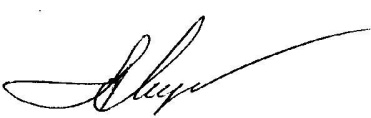 /Мусорин А. К.//Мусорин А. К./Секретарь заседания: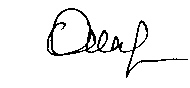 /Шабанова О.И.//Шабанова О.И./